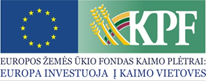 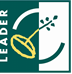 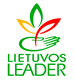 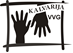 Kalvarijos vaikų ir jaunimo klubas „ARKA“ baigė įgyvendinti projektą „Mes komanda“, KALV-LEADER-6B-JS-5-1-2019Kalvarijos vaikų ir jaunimo klubas „ARKA“ baigė įgyvendinti projektą „Mes komanda“, KALV-LEADER-6B-JS-5-1-2019. Bendra projekto vertė – iki 10.000,00 Eur, iš kurių paramos lėšos – iki 9.500,00 Eur. Projekto tikslas – organizuojant dienos stovyklas kaimų bendruomenėse, mažinti atskirtį tarp įvairių gyventojų socialinių grupių, įgalinti juos veikti kartu, skatinti aktyvų užimtumą bendruomenėje.Projekto metu buvo suorganizuotos 5 dienų trukmės 4 dieninės stovyklos Sangrūdos, Jusevičių, Akmenynų, Liubavo kaimų gyventojams – vaikams ir jaunimui. Ši veikla nustebino dalyvius naujais išbandymais, suteikė naudingų žinių ir gebėjimų, kurie padės lavinti lyderystės gebėjimus, ateityje padės sėkmingai siekti užsibrėžtų tikslų, labiau pasitikėti savimi bei įveikti savo galimybių ribas.Projektas įgyvendintas su partneriais – Sangrūdos kaimo bendruomene, Kalvarijos savivaldybės kultūros centru ir MB „Orijos dvaras“.